,  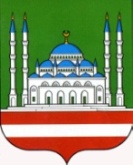 ДЕПАРТАМЕНТ КУЛЬТУРЫ МЭРИИ ГОРОДА ГРОЗНОГО   МУНИЦИПАЛЬНОЕ БЮДЖЕТНОЕ        УЧРЕЖДЕНИЕ «КУЛЬТУРНО-                          РАЗВЛЕКАТЕЛЬНЫЙ ЦЕНТР»                        г. ГРОЗНОГО      А.А. Кадырова пр., 39, г. Грозный, Чеченская Республика, 364021Тел.: (8712) 22-63-04http://krc-grozny.ru, e-mail: KRZ-777@mail.ruОКПО 66587389, ОГРН 1102031004415ИНН/КПП 2014004023/201401001   ______________№_______________   На №_________ от_______________СОЬЛЖА Г1АЛИН МЭРИНКУЛЬТУРИН ДЕПАРТАМЕНТСИНКЪЕРАМАН КУЛЬТУРНИЦЕНТР» СОЬЛЖА -Г1АЛИНМУНИЦИПАЛЬНИ БЮДЖЕТАН УЧРЕЖДЕНИСольжа-Г1ала, А.А.  Кадыровн ц1арах пр.,39,Нохчийн Республика, 364021Тел.: (8712) 22-63-04 http://krc-grozny.ru, e-mail: KRZ-777@mail.ruОКПО 66587389, ОГРН 1102031004415ИНН/КПП 2014002562/201401001                                                                                 Начальнику Департамента                                                                                 культуры Мэрии г. Грозногоdepkult@gmail.com Амаевой М. С-М.Отчет             о работе МБУ «Культурно-развлекательный центр» г. Грозногоза сентябрь 2020 г.Духовно-нравственное и гражданско-патриотическое воспитание16 сентября в 13:00 руководитель историко-краеведческого кружка МБУ «Культурно-развлекательный центр» Айна Гуданатова провела со своими учениками информационный час «Наша истинная национальность - человек». Цель информационного часа: воспитать интернационализм, гуманность, уважительное отношение к окружающим людям, независимо от их национальности; познакомить учащихся с понятием "толерантность".  Участники- 1, зрители-7.Мероприятия, посвященные Дню знаний (1 сентября 2020 года)3 сентября в 09:00 руководитель историко-краеведческого кружка МБУ «Культурно-развлекательный центр» г. Грозного Айна Гуданатова провела беседу со своими учениками на тему: «Твой главный труд – учёба». Цель беседы: развить познавательные интересы; развить интерес к учебе; воспитать ответственные отношения к учебному процессу и бережное отношение к учебным принадлежностям. Участники- 1, зрители-12Мероприятия, посвященные Дню гражданского согласия и единения народов ЧР (6 сентября 2020 года)3 сентября в 13:00 руководитель кружка прикладного искусства МБУ «Культурно-развлекательный центр» г. Грозного Тамара Бачаева провела беседу на тему «День согласия и единения народов Чеченской Республики» Цель беседы: Воспитать гражданские и патриотические чувства, любовь к Родине, уважения к народным героям. Участники- 1, зрители-12.Мероприятия, посвященные Дню чеченской женщины17 сентября в 16:00 руководитель кружка актерского мастерства МБУ «Культурно-развлекательный центр» г. Грозного Джамиля Шахбазова провела со своими воспитанниками литературную композицию ко Дню чеченской женщины. Джамиля Шахбазова рассказала об истории праздника и о том, что эта дата символизирует особую дань уважения ко всем чеченским матерям, сестрам и женам. Воспитанники кружка подготовили музыкальные композиции, посвященные чеченским женщинам. Участники- 17, зрители-10.Мероприятия, посвященные Дню солидарности в борьбе против терроризма3 сентября в 15:00 руководитель кружка актерского мастерства Джамиля Шахбазова провела беседу ко Дню солидарности в борьбе против терроризма. С целью акцентировать внимание воспитанников на необходимости проявления бдительности, профилактики совершения террористических актов; содействовать формированию толерантности и профилактики межнациональной розни и нетерпимости. Участники- 1, зрители-10.Мероприятия по профилактике наркомании, алкоголизма и табакокурения23 сентября в 12:00 руководитель кружка рисования А. Исаева провела анкетирование среди учащихся кружка «Проблемы наркомании». Цель: выявить с помощью анкетирования уровень распространения наркомании среди обучающихся. Участники- 1, зрители-10.Мероприятия по профилактике правонарушений среди несовершеннолетних24 сентября в 15:00 часов руководителем кружка «Умелые ручки» на базе гимназии № 3 проведена профилактическая беседа с привлечением госинспектора ПДН Дешиева Дени. Цель беседы: профилактика совершения правонарушений несовершеннолетними, улучшение поведения в школе, профилактика опозданий и пропусков учебных занятий. Вовремя проведения мероприятия учащимся были розданы памятки по данной теме. Участники- 1, зрители-12.Мероприятия по пропаганде ПДД29 сентября в 15:00 руководитель кружка рисования провела со своими воспитанниками познавательно –игровое мероприятие по закреплению у учащихся навыков безопасного поведения на улице. Участники- 2, зрители-15.Мероприятия по профориентации подрастающего поколения15 сентября в 11:00 руководитель хореографического кружка МБУ «Культурно-развлекательный центр» г. Грозного Абубакар Аниев провел беседу со своими учениками на тему: «Моя мечта о будущей профессии». Первая серьезная жизненная проблема, с которой сталкивается выпускник школы – это выбор будущей профессии. Абубакар Аниев рассказал, о том, что самая главная задача не ошибиться с выбором и правильно рассчитать соответствие своих способностей и возможностей с требованиями, которые предъявляет выбранная профессия к личности человека. Цель беседы: расширение знаний о мире профессионального труда; формирование интереса к профессиям, позитивное отношение к труду. Участники- 1, зрители-12.Региональный проект «Творческие люди»10 сентября в 15:00 с учениками МБОУ "Гимназия №3" г. Грозного состоялся конкурс чтецов «Вспоминаем истории страницы». Проведение такого мероприятия важно и необходимо в воспитании подрастающего поколения, понимании человеческих ценностей, изучении истории России и одной из ее наиболее важнейших и трагических страниц – Великой Отечественной войны. Цель мероприятия: формирование активной жизненной позиции посредством творчества; выявление и поддержка талантливых чтецов; патриотическое воспитание подрастающего поколения. Участники- 2, зрители-10.Внеплановые3 сентября в 11:00 работники МБУ «Культурно-развлекательный центр» г. Грозного приняли участие в проведении акции, посвящённой Дню солидарности в борьбе с терроризмом, которая состоялась у Мемориала памяти погибших в борьбе с международным терроризмом в центре столицы.Участники- 4, зрители-30.5 сентября в 11:00 работники МБУ «Культурно-развлекательный центр» г. Грозного приняли участие в проведении старта автопробега "От героя к герою" посвящённого Первому Президенту ЧР, Герою России Ахмату-Хаджи Кадырову и Герою Советского Союза Х. Нурадилову. В мероприятии на Аллее Славы принимали участие помощник Главы ЧР Министр печати и информации Ахмед Дудаев, Заместитель Председателя Правительства ЧР Вахит Усмаев, Мэр города Грозный Иса Хаджимурадов, ветераны боевых действий и почетные гости Республики. Участники- 4, зрители-20.7 сентября в 11:00 работники МБУ «Культурно-развлекательный центр» г. Грозного приняли участие в проведении торжественного мероприятия в рамках ежегодной̆ акции «Дарю книгу библиотеке», которая проводится по инициативе Министерства культуры ЧР и Национальной̆ библиотеки ЧР им. А.А. Айдамирова. Благодаря акции библиотечный̆ фонд столицы пополнился на более чем полутора тысяч книг. Подаренной̆ библиотекам литературой̆ смогут воспользоваться все читатели библиотек г. Грозного. Завершилось мероприятие концертной̆ программой̆ с участием артистов Департамента культуры Мэрии столицы. Участники- 6, зрители-10.8 сентября в 16:00 работники МБУ «Культурно-развлекательный центр» г. Грозного приняли участие в проведении заключительного этапа 1 тура Республиканского конкурса «Синмехаллаш» («Духовные ценности»), который состоялся на территории спортивно–туристического комплекса «Грозненское море». Участники- 4, зрители-20.19 сентября в 11:00 работники МБУ «Культурно-развлекательный центр» г. Грозного приняли участие в проведении ежегодного футбольного турнира на Кубок мэра Грозного. Соревнование было приурочено к 202-летию столицы. На поле встретились 8 команд из числа работников мэрии и ее структурных подразделений. В итоге со счетом 4:1 победил Департамент образования и завоевал Кубок мэра. Второе место заняла команда водоканала, третье - аппарат мэрии Грозного. Призерам также вручили медали. Наградили и игроков, отличившихся на своих позициях Участники- 4.Клубные формированияНа базе МБУ «Культурно-развлекательного центра» г. Грозного функционируют восемь клубных формирований. В них занимаются 134 детей.1.Вокальный кружок «Блеск»2.Хореографический кружок «Тешам»3.Театральный кружок «Актерское мастерство»4.Историко-краеведческий кружок «Юный краевед»5.Кружок декоративно-прикладного творчества «Умелые ручки»6.Кружок по бисероплетению «Радуга творчества»7.Кружок оригами «Волшебный мир бумаги»8.Кружок рисования «Цветные ладошки»МБУ «Культурно-развлекательный центр» г. Грозного за отчетный период провел мероприятий-15, в них участников –50, зрителей-190.Директор	                                                                                         М.М. ХусаиновДадаева Марха Супаевна8 (928) 783-14-09krz-777@mail. ruНаименование			Количество мероприятийКоличество участниковКоличество зрителейДуховно -нравственное воспитание31929Патриотическое воспитание1112Профилактика здорового образа жизни000Профилактика наркомании1110Профилактика правонарушений1112Профилактика терроризма и экстремизма1110Региональный проект Творческие люди1210Мероприятия по пропаганде ПДД1215Мероприятия по профориентации подрастающего поколения1112Внеплановые52280Итого:1550190Конкурсы 000Участие в республиканских конкурсах000Участие в международных конкурсах000